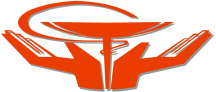 Свердловская областная организация профсоюза работников здравоохранения РФМолодежный СоветИтоги конкурсов:В конкурсе рисунков посвященном Великой Отечественной войне 1941-1945г.г, конкурсе История Победы приняли участие члены следующих профсоюзных организаций:1) Пятыгина Алёна Васильевна - председатель первичной организации профсоюза ГБУЗ СО «Алапаевская центральная районная больница».2) Онучин Дмитрий Николаевич - председатель первичной организации профсоюза ГАУЗ СО «Свердловский областной клинический психоневрологический госпиталь для ветеранов войн».3) Кочкин Сергей Владимирович - председатель первичной организации профсоюза ГБУЗ СО "Ивдельская центральная районная больница".4) Мохирева Елена Сергеевна - председатель первичной организации профсоюза ГБУЗ СО «Талицкая центральная районная больница».5) Тимошко Светлана Фуркатовна - председатель Качканарской городской организации профсоюза.6) Миклина Ирина Григорьевна - председатель первичной организации профсоюза МБУ «Центральная городская больница № 2 им. А.А. Миславского».7) Ткач Аэлитта Юрьевна - председатель первичной организации профсоюза ГБУЗ СО «Невьянская центральная районная больница».8) Стрелкова Елена Ивановна - председатель первичной организации профсоюза ГБУЗ СО "Нижнетуринская центральная городская больница".9) Плюснина Татьяна Васильевна - председатель первичной организации профсоюза ГБУЗ СО «Шалинская центральная городская больница».10) Онянова Марина Рудольфовна - председатель Первоуральской городской организации профсоюза.11) Топоркова Любовь Михайловна - председатель Режевской городской организации профсоюза.12) Исупова Джамиля Минахметовна - председатель первичной организации профсоюза ГБУЗ СО «Североуральская центральная городская больница».13) Балакина Любовь Федоровна - председатель первичной организации профсоюза ГБУЗ СО «СОБ №2».14) Копылова Любовь Евгеньевна - председатель первичной организации профсоюза ГБУЗ СО «Свердловская областная клиническая психиатрическая больница».В соответствии с Постановлением Президиума Областного Комитета № 2-29, от 9 июня 2020 г, все участники будут награждены призами и благодарственными письмами. Спасибо за участие!!! Все работы  отражены на стенде, который размещен в Обкоме.Председатель Молодежного Совета Свердловской областной организации Профсоюза Работников здравоохранения РФ                                                         Кочкин С.В